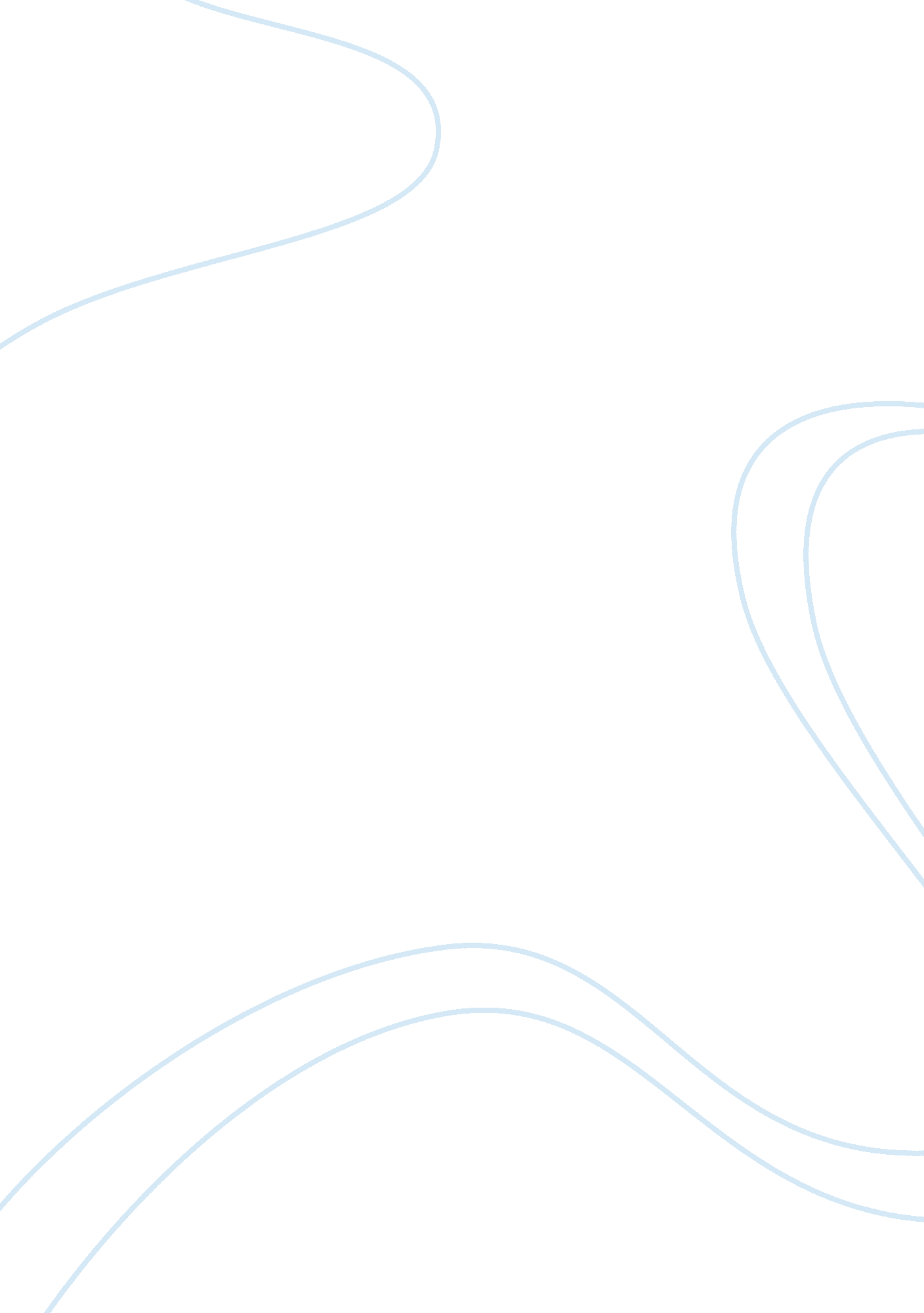 Corrigendum: tgf-β1 promotes cerebral cortex radial glia-astrocyte differentiatio...Health & Medicine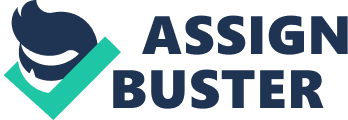 A Corrigendum on 
TGF-β1 promotes cerebral cortex radial glia-astrocyte differentiation in vivo by Stipursky, J., Francis, D., Dezonne, R. S., Bérgamo de Araújo, A. P., Souza, L., Moraes, C. A., et al. (2014). Front Cell Neurosci. 8: 393. doi: 10. 3389/fncel. 2014. 00393 The last author Flavia Carvalho Alcantara Gomes appears with the incorrect citation name in this article ( Stipursky et al., 2014 ). The correct citation name for this author is Gomes FC. Funding Fundação Carlos Chagas Filho de Amparo à Pesquisa do Estado do Rio de Janeiro (FAPERJ), Conselho Nacional para o Desenvolvimento Científico e Tecnológico (CNPq), and Coordenação de Aperfeiçoamento de Pessoal de Nível Superior (CAPES). Conflict of Interest Statement The authors declare that the research was conducted in the absence of any commercial or financial relationships that could be construed as a potential conflict of interest. References Stipursky, J., Francis, D., Dezonne, R. S., Bérgamo de Araújo, A. P., Souza, L., Moraes, C. A., et al. (2014). TGF-β1 promotes cerebral cortex radial glia-astrocyte differentiation in vivo . Front Cell Neurosci . 8: 393. doi: 10. 3389/fncel. 2014. 00393 PubMed Abstract | CrossRef Full Text | Google Scholar 